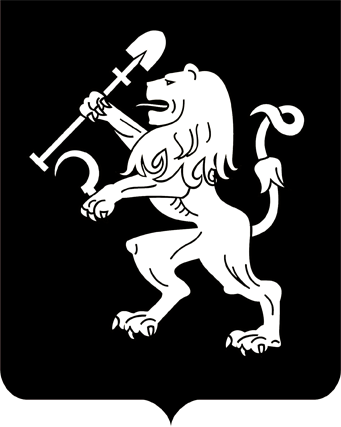 АДМИНИСТРАЦИЯ ГОРОДА КРАСНОЯРСКАПОСТАНОВЛЕНИЕО внесении изменений в постановление Главы города от 26.04.2007 № 254На основании предложения по дополнению перечня организаций, осуществляющих свою деятельность на территории города Красноярска, на которых возможно отбывание осужденными уголовного наказания в виде обязательных работ, видов работ в данных организациях             и квот рабочих мест, руководствуясь ст. 41, 58, 59 Устава города Крас-ноярска, ПОСТАНОВЛЯЮ:1. Внести в приложение к постановлению Главы города                от 26.04.2007 № 254 «Об определении объектов для отбывания осужденными наказания в виде обязательных работ и видов обязательных работ» следующие изменения:1) в графе 1 строки 62 таблицы цифры «62» заменить цифра-               ми «63»;2) дополнить таблицу строкой 64 следующего содержания:2. Настоящее постановление опубликовать в газете «Городские новости» и разместить на официальном сайте администрации города.Глава города                                                                               С.В. Еремин22.03.2019№ 169«64ООО «Фортуна» (по согласованию)уборка и благоустройство придомовой территории, подсобные работы6»